To help or hinder: Do the labels and models used to describe problematic substance use influence public stigma?Pennington, C. R.1,2*, Monk, R. L.3,4 Heim, D.3,4, Rose, A. K.4,5 , Gough, T.6, Clarke, R.1,  Knibb, G.3,4, Jones, A.7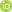 1 School of Psychology, Aston University, Birmingham, UK.
2 Institute of Health & Neurodevelopment, Aston University, Birmingham, UK.
3 Edge Hill University, Department of Psychology, Ormskirk UK. 
4 Liverpool Centre for Alcohol Research. 
5 School of Psychology, Liverpool John Moores University.
6 Department of Psychology, Liverpool Hope University.
7 Institute of Population Health Sciences, University of Liverpool, Liverpool, UK.*Corresponding Author: Dr Charlotte R. Pennington, Aston University Birmingham, UK, B7 4ET; c.pennington@aston.ac.uk Author Note: Please note that student interns who contribute to data collection will be included as co-authors on the Stage 2 manuscript.
Article Type: PCI Registered Report (Level 6 bias control). Funding: This study is supported by internal funding from Aston University. Conflicts of interest: None. Acknowledgements: We would like to thank Daniël Lakens for his guidance on power analyses and equivalence tests in the Stage 1 version of this manuscript. CRediT StatementConceptualization: C.R.P, R.L.M, D.H, A.R, T.G, A.J.J. Data curation: C.R.P; A.J.J; Formal Analysis: C.R.P; A.J.J; Funding Acquisition: C.R.P; Investigation: R.C; [STUDENTS TBC]; Methodology: C.R.P, R.L.M, D.H, A.R, T.G, A.J.J. Project Administration: C.R.P, R.L.M, D.H, A.R, T.G, G.K, A.J.J. Resources: C.R.P, R.L.M, T.G, G.K, A.J.J. Software: A.J.J. Validation: C.R.P, R.L.M, D.H, A.R, T.G, G.K, A.J.J. Visualisation: TBC. Writing - original draft: C.R.P, R.L.M; Writing – review & editing: C.R.P, R.L.M, D.H, A.R, T.G, R.C, G.K, A.J.J. AbstractObjectives: Problematic substance use is one of the most stigmatised health conditions, leading research to examine how the labels and models used to describe it influence public stigma. Two recent studies examine whether beliefs in a disease model of addiction influence public stigma but result in equivocal findings – in line with the mixed-blessings model, Kelly et al. (2021) found that whilst the label ‘chronically relapsing brain disease’ reduced blame attribution, it decreased prognostic optimism and increased perceived danger and need for continued care; however, Rundle et al. (2021) conclude absence of evidence. This Registered Report therefore aims to isolate the different manipulations and measures used in these two studies to assess whether health condition (drug use vs. health concern), aetiological label (brain disease vs. problem), and attributional judgement (low vs. high treatment stability) influence public stigma towards problematic substance use. Methods: A sample of XXX participants were randomly allocated to one of eight vignette conditions that manipulated the aforementioned factors. They then completed self-report measures of discrete and general public stigma and an indirect measure of discrimination. Results: [HERE WE WILL DESCRIBE THE RESULTS]. Conclusions: This study advances knowledge regarding the labels and models that lessen or exacerbate the public stigma associated with substance use, with a view to informing public health strategies and stigma-reduction interventions.Key words: problematic substance use; addiction; stigma; discrimination; vignettes; models of addiction; brain disease. To help or hinder: Do the labels and models used to describe problematic substance use influence public stigma?Problematic substance use is one of the most heavily stigmatised health conditions (Kilian et al., 2021; Room et al., 2001; Schomerus et al., 2011). Public stigma is defined as the endorsement of negative attitudes held by members of the public against a specific group, which manifests in discrimination towards its members (Corrigan & Watson, 2002; Corrigan & Rao, 2012). Individuals diagnosed with a substance use disorder (SUD) are routinely viewed as dangerous, unpredictable, helpless, and non-human (Dyregrov & Bruland-Selseng, 2020; Nieweglowski et al., 2017). Such public stigma can contribute to self-stigma for the substance user, causing feelings of marginalisation and social exclusion (Maurage et al., 2012; Pescosolido et al., 2010), hindering attempts to reduce consumption (Hammarlund et al., 2018), and acting as a barrier to help-seeking and treatment (Keyes et al., 2010; Yang et al., 2017). Research also suggests that healthcare practitioners can display stigmatising attitudes towards those seeking treatment support for substance misuse (Janulis et al., 2013; Luoma et al., 2007), which may result in suboptimal care (van Boekel et al., 2013), diagnostic overshadowing (Palmer et al., 2009), and less efficacious treatment (Andréasson et al., 2013).In an effort to inform public health strategies (i.e. public framing around ‘addiction’) and interventions (i.e. stigma reduction), research has examined the factors that may exacerbate or lessen perceptions of problematic substance use. Some of these efforts center on how the different aetiological labels and models used to describe substance misuse (e.g., labelling addiction as a brain disease vs. problem) influence public stigma (e.g., Kruis et al., 2020; Lebowitz & Appelbaum, 2017; Wiens & Walker, 2015; see Hall et al., 2015; Kvaale et al., 2013 for reviews). Two recent studies by Kelly et al. (2021) and Rundle et al. (2021), however, have resulted in somewhat equivocal findings, making it difficult to provide any clear recommendations and to end the use of stigmatising terminology in the field (Atayde et al., 2021). A closer look at these studies reveals that whilst both aimed to assess how the brain disease model of addiction influences public stigma, they included different and additional methodological factors that could explain their discrepant findings. The current study aims to isolate these factors to examine how they may exacerbate or lessen stigmatising perceptions of problematic substance use. In the study conducted by Kelly et al. (2021), participants (n = 3635) were presented with one of twelve vignettes describing a man or woman being treated for opioid-dependence which was defined as either a ‘chronically relapsing brain disease’, ‘brain disease’, ‘disease’, ‘illness’, ‘disorder’ or ‘problem’ (see File S1). In line with the ‘mixed-blessings’ model (Haslam & Kvaale, 2015), findings indicated that while the label ‘chronically relapsing brain disease’ was associated with lower stigmatising blame attributions compared to all other labels, it was associated simultaneously with decreased prognostic optimism (personal agency) and increased perceptions of danger and need for continuing care. Findings from this study suggest that there may not be one single term that can reduce all dimensions of stigma. Kelly et al. state “to reduce stigmatizing blame, biomedical ‘chronically relapsing brain disease’ terminology may be optimal; to increase prognostic optimism and decrease perceived danger […] use of non-medical terminology (e.g., ‘opioid problem’) may be optimal” (pp. 1757).Rundle et al. (2021) assessed whether public stigma differs for substance use disorders relative to other health conditions and if this was moderated by people’s pre-existing beliefs about different aetiological models of addiction. Participants (n = 872) were given a vignette which described an individual experiencing difficulty in their daily routine and who was diagnosed with one of four health conditions: an alcohol use disorder (AUD), major depressive disorder (MDD), co-occurring AUD and MDD, or diabetes. Findings indicated that public stigma was highest for the diagnosis of AUD followed by AUD/MDD compared to both the MDD and diabetes conditions. Furthermore, endorsement of the psychological and nature models of addiction were associated with lower public stigma, and endorsement of the moral model was related to higher stigma. However, against both the author’s predictions and the findings from Kelly et al. endorsement of the disease model was not associated with public stigma. Rundle et al. suggest that “a straightforward interpretation of this finding is that disease beliefs do not relate to public stigma toward AUD'' but “considering that this effect is null, we are unable to suggest that the disease [model] does in fact not relate to public stigma ratings” (pp. 845).These two studies therefore had a common goal - they aimed to examine whether beliefs in a disease model of addiction (whether manipulated or measured) influence public stigma, yet they come to different conclusions. Whilst Kelly et al. (2021) demonstrate that the aetiological label of ‘chronically relapsing disease’ differentially affects stigmatising attitudes towards problematic substance use, Rundle et al. (2021) conclude absence of evidence (but importantly not evidence of absence). A closer look at the vignettes used in both of these studies reveal that the ‘brain disease’ model factor is not the only variable manipulated; in other words, additional methodological factors may have influenced stigmatising perceptions. We now describe each of these to provide a rationale for their inclusion in the current study.The first difference is that the vignettes employed in each study differed based on the health condition described. Specifically, Rundle et al. (2021) compare the public stigma ascribed to problematic substance use (AUD) with other health conditions (e.g., diabetes) whereas this control comparison is absent within the study by Kelly et al (2021). Indeed, research indicates that the general public ascribe greater stigma to problematic substance use compared to other mental and physical health conditions (Kilian et al., 2021; Room et al., 2001, 2009; Schomerus et al., 2011) and this comparison may therefore explain why Rundle et al. found larger effect sizes for stigmatising perceptions compared to Kelly et al. (2021).. We first aim to isolate this factor to examine whether the health condition of ‘drug use’ compared to ‘health concern’ influences public stigma. A second difference is that Kelly et al. manipulate different aetiological labels to describe substance misuse within the vignette itself (e.g., ‘chronically relapsing brain disease’ vs. ‘disease’ vs. ‘problem’) whereas Rundle et al. measure these beliefs indirectly through a general self-report questionnaire of addiction beliefs (e.g., “Addicts cannot control their addictive behaviour”). Providing an explicit explanation for the aetiology of problematic substance misuse may therefore directly influence stigmatising perceptions, and this may particularly be the case when participants believe that this messaging is relayed by a trusted professional (e.g., healthcare practitioner or scientist; Wiens & Walker, 2015; see also Bogren, 2019). Despite the brain disease model of addiction being contested and vehemently debated (see Hall et al., 2015; Hart, 2017; Heather et al., 2019; Heim et al., 2014; Heilig et al., 2021; Leshner, 1997; Kuorikoski & Uusitalo, 2018; Volkow et al., 2016), it has gained prominence in public understanding (Vederhus et al., 2016), likely because it is commonly defined in such a way by national organisations (NIAAA, 2021; NIDA, 2021) and endorsed by healthcare professionals (Lawrence et al., 2013; see also Hickman, 2014; Russell et al., 2011). We therefore assess whether the explicit aetiological label of ‘chronically relapsing brain disease’ elicits public stigma relative to the ‘problem’ label.Third, although not considered in either of the studies, the vignettes include different information about treatment seeking and outcome and therefore provide variable scope for attributional judgement. In the vignette employed by Kelly et al. the substance user is described as receiving treatment with a high likelihood of success (“Alex is committed to doing all that they can to ensure success following treatment”). Conversely, in Rundle et al. the substance user is described as seeking treatment with a variable outcome (“The doctor tells John/Jane that this is potentially a long-term condition that could get worse over time, but that John’s/Jane’s condition could also improve if he/her starts treatment now”). While the former statement may initially seem innocuous, it ascribes some level of volitional control and temporal stability to problematic substance use (“high treatment stability”; for other examples, see Monk & Heim, 2011). In contrast, the statement in Rundle et al. is more circumspect, as it presents two possible outcomes - the behaviour either abates or persists long term (“low stability”). It may therefore be suggested that the two studies elicit different attributional judgements about problematic substance use (see Davies, 1997; Kingree et al., 1999) with this treatment information impacting public stigma towards addiction (see Ashford et al., 2018; Cunningham & Godinho, 2021; McGinty et al., 2015; Romer & Bock, 2008). Finally, both studies use different dependent measures to assess public stigma towards problematic substance use. Kelly et al. (2021) examined discrete elements of stigma, specifically social distance, perceived danger, prognostic optimism, blame attribution and continued care. Conversely, Rundle et al. measured perceived public, treatment, personal and discriminatory stigma but aggregated these into an index of general public stigma. The disease model of addiction, however, has been shown to differentially affect discrete elements of public stigma consistent with the mixed-blessings model (Haslam & Kvaale, 2015; Kvaale et al., 2013). For example, whilst it may lessen blame towards substance (mis)use, it appears to reduce ascriptions of agency and self-control. Furthermore, both studies are potentially limited by their reliance on self-report questionnaires, which are susceptible to social desirability biases when assessing sensitive attitudes (Nisbett & Wilson, 1977; Tourangeau & Yan, 2007). In order to overcome this limitation, the current study also employs a indirect measure of discrimination (Jones et al., 2021), which assesses the magnitude of financial rewards and punishments directed towards the person depicted in the vignette. Informing the inclusion of this measure, previous research has shown that the labels used to describe problematic substance use may induce cognitive biases that result in a perceived need for punishment rather than support (Ashford et al., 2019; Kelly et al., 2010; Kelly & Westerhoff, 2010).Study Overview & HypothesesThe current study aims to isolate factors which may exacerbate or lessen public stigma towards problematic substance use and explain further the different findings between Kelly et al. (2021) and Rundle et al. (2021). Specifically, it will examine whether health condition (drug use vs. health concern), aetiological label (brain disease vs. problem), and attributional judgement (low vs. high treatment stability) influence public stigma and discrimination towards problematic substance use. Given the mixed literature regarding whether the ‘brain disease’ label lessens or exacerbates public stigma, and the novel inclusion of the attributional judgement factor, we do not make any directional predictions. Instead, we have the following research questions: RQ1: Does the health condition of ‘drug use’ or ‘health concern’ influence public stigma and discrimination?RQ2: Does the aetiological label of ‘chronically relapsing brain disease’ or ‘problem’ influence public stigma and discrimination towards problematic substance use?RQ3: Does attributional judgement - low versus high treatment stability - influence public stigma and discrimination towards problematic substance use?Allowing for comparisons between Kelly et al. (2021) and Rundle et al. (2021), we examine whether these findings are dependent on stigma being measured using discrete (Stigma & Attribution Assessment; Kelly et al., 2021) or aggregate measures (Personal & Perceived Public Stigma Measure; Rundle et al., 2021), as well as employing a indirect measure of discrimination (Financial Discrimination Task; Jones et al., 2021).MethodTransparency StatementAll materials, code and raw data will be made publicly available on the Open Science Framework: https://osf.io/dk694/. In the sections below, we report all manipulations, measures, and exclusions. This study meets the Level 6 of the PCI RR bias control (https://rr.peercommunityin.org/help/guide_for_authors).  Design & Participants This study comprises a 2 (health condition: drug use vs. health concern) x 2 (aetiological label: brain disease vs. problem) x 2 (attributional judgement: low vs. high treatment stability) between-participants design. To be eligible to take part, participants will confirm that they are aged 18 or above and that they do not have or know any close relatives with a previous or current substance use or psychiatric diagnosis. They will be recruited via research participation schemes (SONA Systems Ltd), Prolific Academic (https://prolific.co/; see Peer et al., 2017) and social media platforms (e.g., e.g., Twitter, Linkedin). Participants will be recompensed with either university course credits or the equivalent of £5.00 per hour.Our planned sample size is informed by the effect sizes obtained from Kelly et al. (2021) and Rundle et al. (2021). For our main effects of interest (see “Vignette development” below), Kelly et al. observed a significant effect of Cohen’s ds ~ .15 for perceived danger, ds ~ .20 for prognostic optimism, ds ~ .30 for continuing care and ds ~ .43 for blame, whilst Rundle et al. observed an effect of ds ~ .1.03 for Stigma Ratings. We conducted a series of sensitivity power analyses based on the two one-sided tests procedure for equivalence testing (see Dienes, 2021; Lakens, 2017). In the first, we input the smallest significant effect of −ΔL = -.15 and ΔU = .15 from Kelly et al., which requires 2,804 participants to achieve 90% statistical power with alpha set at .01. However, this is outside of our funding resources (see Lakens et al., 2021). For this reason, we then input the second smallest effect of −ΔL = -.20 and ΔU = .20, again from Kelly et al., which requires 1,578 participants (n  = 789 per factor): given that this is within our resources, this determined our planned sample size. Note that effect sizes of  ds =/> .20 have also been found in meta-analyses assessing the influence of the brain disease model on public stigma (Kvaale et al., 2013) meaning that the planned sample size would yield informative results with respect to the presence or absence of effect size estimates provided by this meta-analysis. The final sample size comprised XXX participants (Mage = , SD = % female, % White British), which had XX power to detect effects of XX. The study was ethically approved by each institution and all participants will provide informed consent.MeasuresVignette developmentTo decide on the independent factors to manipulate in the current study, we evaluated the largest mean difference between the vignette conditions used in two previous study’s respective dependent measures (i.e. vignettes eliciting the highest relative to lowest public stigma). In Rundle et al. the largest difference was between the health condition “alcohol use disorder” relative to “diabetes”. In Kelly et al. this was between the aetiological label “chronically relapsing brain disease” relative to “problem”. Each vignette also differed on attributional judgement, providing either low or high stability for treatment seeking and outcome, so we also included this factor. We therefore selected the vignette from Kelly et al. and incorporated additional manipulations by Rundle et al.. Participants were randomised to one of eight conditions with the manipulated factors of health condition (underlined/green), aetiological label (highlighted bold/red), and attributional judgement (italics/purple): 'Alex was having serious trouble at home and work because of their increasing drug use / health concern. They are now in a treatment program / have now visited a doctor where they are learning from staff that their drug use / health concern is best understood as a chronically relapsing brain disease / problem that often impacts multiple areas of one's life. Alex is committed to doing all that they can to ensure success following treatment / The doctor tells Alex that this is potentially long-term and could get worse over time, but could also improve if they start treatment now. In the meantime, they have been asked to think about what they have learned with regard to understanding their drug use / health concern as a chronically relapsing brain disease/problem.Stigma and Attribution Assessment  The Stigma and Attribution Assessment (Kelly et al., 2021) will assess multiple dimensions of stigma towards problematic substance use. This 22-item questionnaire comprises five subscales including social distance (e.g., I would be happy to have Alex as a neighbour”), perceived danger (“I believe Alex is dangerous”), prognostic optimism (“Alex will be able to maintain recovery over the next three months”), blame attribution (“Alex’s opioid addiction is definitely genetic in origin”) and need for continued care (“Alex will need lifelong support to sustain their recovery”). Kelly et al. found that all subscales resulted in acceptable internal reliability (a > 0.70) [REPORT CURRENT STUDY HERE]. Responses are recorded on a scale of 1 (Strongly disagree) to 6 (Strongly agree) and summed to create a total score for each subscale. Four questions were adapted for the ‘health concerns’ vignette condition (i.e. removal of the term opioid addiction). Higher scores correspond to greater danger and continued care, whereas lower scores correspond to greater social distance, lower blame, and lower prognostic optimism.Personal & Perceived Public Stigma Measure The Personal & Perceived Public Stigma Measure (Rundle et al., 2021) will measure public stigma. This 23-item questionnaire comprises four subscales including perceived public stigma (“People like them should feel embarrassed about their situation”), perceived treatment stigma (“Opportunities would be limited if people knew they received treatment”), personal stereotypical/prejudicial stigma (“How likely is it they would do something violent to themselves?”), and personal discriminatory stigma (“I would be willing to befriend them” [reverse scored]). Rundle et al. found that these subscales resulted in acceptable internal reliability (a > .70) [REPORT CURRENT STUDY HERE]. Responses are recorded on a scale of 1 (lower endorsement) to 4 (higher endorsement) and summed to create a total score. Higher scores correspond to greater stigmatising perceptions. Financial Discrimination Task Participants will finally complete the Financial Discrimination Task (Jones et al., 2021) to assess whether they discriminate against “Alex” based on their assigned vignette condition. This task mimics a learning platform named “Psy-Learn”, which informs participants that they will observe the cognitive performance of a ‘learner’ and provide small financial rewards or punishments depending on their performance. Participants can also decide whether participants should be permitted to continue to the next stage of the course (akin to denial or progression of a service, often used in hypothetical stigma paradigms: see Swami & Monk, 2013). This sham platform shows the performance of the individual in the vignette on six cognitive trials, which include an assessment of speeded-reaction time, a word anagram, and a memory test. After each question, the participant is then shown the correct answer, the learner’s response, and a statement highlighting whether the learner was ‘correct’ or ‘incorrect’. Participants are instructed to distribute a monetary reward for correct performance and a punishment for incorrect performance ranging from 0- to 100-pence on a sliding scale (see Figure 1). The task is programmed so that the learner always gets 50% of the answers correct. Two dependent variables are computed from the task: monetary reward summed across the three correct answers (+0 pence- 300 pence) and punishment summed across the three incorrect answers (-0 pence, 300 pence). Lower rewards and greater punishment correspond to greater discriminatory behaviour, respectively. Our team’s previous research indicates that participants are more likely to discriminate learners from stigmatised groups (weight-related bias, addiction-related bias; Jones et al., 2021; Pennington et al., in prep). Figure 1. An example of the trial procedure from the Financial Discrimination Task. 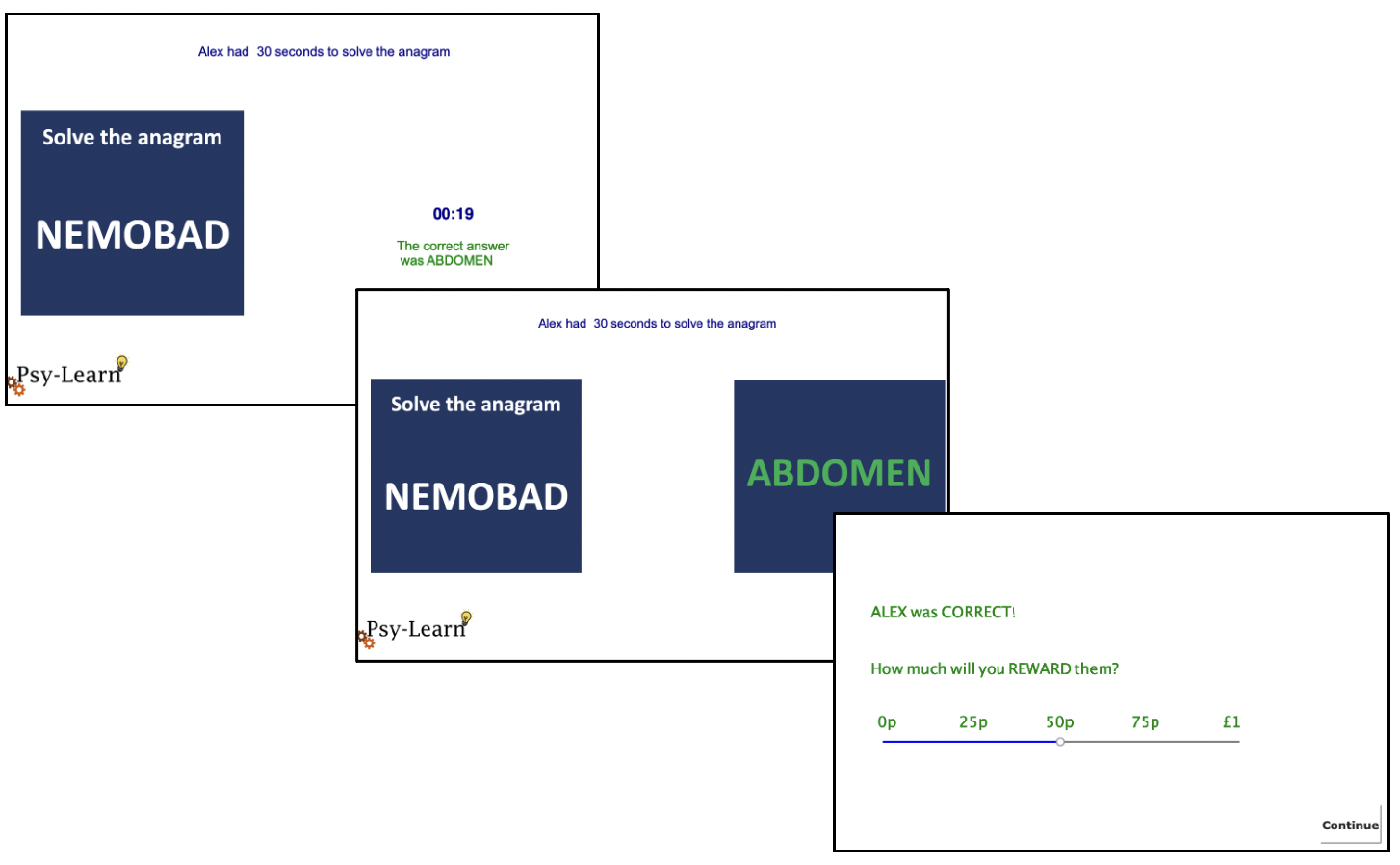 Manipulation & Attention ChecksFollowing the Financial Discrimination Task, participants will be asked three manipulation check questions relating to their allocated vignette condition. Specifically, they will be asked, “At the start of this study, you were given a description of a person named Alex. Was Alex described as having: (1) ‘drug use’ or ‘health concerns’? (2) a ‘chronically relapsing brain disease’ or ‘problem’? and were they (3) ‘now in a treatment program’ or ‘visiting a doctor?’, selecting their answers via drop-down boxes. To disguise this manipulation check, participants will also be asked “what gender was the person in the vignette?” (male/female). To control for careless responding (see Jones et al., 2021), we will also employ two attention checks. First, participants will answer the multiple-choice question “What planet do you live on?” (Earth, Mars, Mercury, Saturn: see Robinson et al., 2021) which is endorsed by Prolific Academic as an ethically viable question (see also Curran & Hauser, 2019). This will occur as part of the demographic assessment of participants. Second, we will monitor implausible completion times by assessing any responses that are <3SD of the average completion time. Any participant who fails either of the two attention checks will be excluded from the dataset, and any participant who fails a manipulation check relevant to the research question being tested (e.g., manipulation check 1 for RQ1) will be excluded for that particular analysis. ProcedureParticipants are instructed to complete the study in a quiet space without distractions and the entire experiment will be hosted by Inquisit Web (v.5 Millisecond, Seattle). After providing informed consent, participants will be allocated randomly (via Inquisit) to one of the eight vignette conditions, which remain on the screen for a minimum of 60 seconds. They will then complete the Stigma & Attribution Assessment (Kelly et al., 2021), and the Personal & Perceived Stigma Measure (Rundle et al., 2021), administered in a randomised order between participants, and finally the Financial Discrimination Task (Jones et al., 2021). Analytic Strategy Independent samples equivalence tests will be conducted on each of our RQs (see Dienes, 2021; Lakens, 2017; Lakens et al., 2018) with detailed analyses reported in supplementary materials. Allowing for direct comparisons between the current study and that of Kelly et al. (2021) and Rundle et al. (2021), these will be conducted on the five discrete subscales of the Stigma & Attribution Assessment and the total score from the Personal & Perceived Public Stigma Measure. We will then conduct the same analyses on the reward and punishment indices of the Financial Discrimination Task. Equivalence tests use the two one-sided tests procedure to statistically reject the presence of effects large enough to be considered worthwhile. We will use the upper and lower equivalence bounds of L = -.20 and ΔU = .20 based on the effect size that our design was sufficiently powered to detect. Given the number of analyses, we set a conservative alpha (p < .01) to denote statistical significance. Equivalence will therefore be asserted if, given α = .01, the 99% confidence interval of the mean difference lies within this equivalence region, and rejected if the 99% CI lies outside of this region. Table 1 provides a design summary. RQ1: Does the health condition (‘drug use’ vs. ‘health concern’) influence public stigma and discrimination?RQ2: Does aetiological label (‘chronically relapsing brain disease’ vs. ‘problem’) influence public stigma and discrimination towards problematic substance use? Here we will focus on the ‘drug use’ health condition only. RQ3: Does attributional judgement (low vs. high treatment stability) influence public stigma and discrimination towards problematic substance use? Here we will focus on the ‘drug use’ health condition only.
ResultsDiscussionThe choice of aetiological labels and models used to describe problematic substance use are important because they can perpetuate stigmatising attitudes and influence the selection and effectiveness of public health policies (Kelly 2004; Kelly et al., 2021). Two recent studies are laudable for bringing these discussions to the forefront, but their equivocal findings may lead to contrasting suggestions as to which terms to use or avoid. The current study therefore aimed to isolate the different factors manipulated in each of these studies to assess whether health condition (drug use vs. health concern), aetiological label (chronically relapsing brain disease vs. problem), and attributional judgement (low vs. high treatment stability) influence public stigma and discrimination towards problematic substance use.Table 1. Design summary.Supplementary MaterialFile S1: Vignette manipulationsS1.1: The following vignette was used in Kelly et al. (2021), which described someone treated for opioid-related impairment explained in one of six ways (highlighted in bold-purple). We additionally proposed that attributional judgement was high, with the individual committed to successful treatment (highlighted in italics/red).Alex was having serious trouble at home and work because of (his/her) increasing opioid use. (He/She) is now in a treatment program where (he/she) is learning from staff that (his/her) drug use is best understood as a (chronically relapsing brain disease/brain disease/disease/illness/disorder/problem) that often impacts multiple areas of one's life. Alex is committed to doing all that (he/she) can to ensure success following treatment. In the meantime, (he/she) has been asked by (his/her) counselor to think about what (he/she) has learned with regard to understanding (his/her) opioid use as a (chronically relapsing brain disease/brain disease/disease/illness/disorder/problem).S1.2: The following vignettes were used in Rundle et al. (2021), which described someone diagnosed with one of four health conditions (AUD, AUD-MDD, MDD, diabetes). Attributional judgement was low, with the individual’s treatment motivation and outcome being uncertain (highlighted in italics/red).For the past several months, John/Jane has been suffering from tiredness, low energy and difficulty carrying out his daily routines. Several times, he/she has tried to motivate himself/herself but continues to have difficulty keeping up with his/her work and family obligations. Recently, the only thing that has made John/Jane feel better is drinking alcohol/avoiding work and social activities and drinking alcohol/avoiding work and social activities/eating food, especially sugary foods. John’s/Jane’s wife/husband has noticed his/her behaviour becoming worse over the last few months and urges him/her to go to a doctor. At his/her doctor’s visit, John/Jane is diagnosed with an alcohol use disorder (a dependence on alcohol)/clinical depression and an alcohol use disorder (a dependence on alcohol)/clinical depression/diabetes. The doctor tells John/Jane that this is potentially a long-term condition that could get worse over time, but that John’s/Jane’s condition could also improve if he/she starts treatment now.File S2: Dependent measuresStigma & Attribution Assessment (Kelly et al., 2021)Participants respond on a scale of 1 (Strongly disagree) to 6 (Strongly agree).  Participants respond on a scale of 1 (Strongly disagree) to 6 (Strongly agree).  I feel angry at Alex.Alex is very likely to be able to maintain recovery over the next 12 months.I believe Alex is dangerous. Alex will be able to control their opioid use if they put their mind to it.I would be happy to have Alex as a neighbor.Alex will need lifelong support to sustain their recovery.I would be glad to have Alex marry into my family.Alex will be able to maintain recovery over the next 3 months.I think Alex should be forced into treatment with their doctor even if they do not want to.I think it would be best for Alex's community if they were put away in long term residential treatment. I would like to help Alex.I would be happy to have Alex as a babysitter for my children.I think that it is Alex's own fault that they’re in the present condition.Alex will definitely be able to maintain recovery for the rest of their life.Alex's opioid addiction is definitely genetic in origin.I would be happy to have Alex as my primary care doctor.I feel scared of Alex.Alex's opioid addiction is entirely due to a chemical imbalance in the brain.I would like to have Alex as a co‐worker.There is no doubt that Alex will be able to live a normal life after treatment.I would try to stay away from Alex.Alex's opioid addiction is extremely likely to be inherited.Scoring: Social distance: Q5, Q7, Q11, Q12, Q16, Q19. Danger: Q1, Q3, Q9, Q10, Q13, Q17, Q21; Prognostic optimism: Q2, Q4, Q8, Q14, Q20; Blame [termed ‘blame attribution’]: Q15, Q18, Q22, Need for continued care: Q6.The following questions have been adapted for the “health concern” vignette condition:4. Alex will be able to control their health concern if they put their mind to it. 15. Alex’s health concern is definitely genetic in origin.18. Alex’s health concern is entirely due to a chemical imbalance in the brain.22. Alex’s health concern is extremely likely to be inherited. Personal & Perceived Public Stigma Measure (Rundle et al., 2021)Participants respond on a scale of 1 (lower endorsement) to 4 (higher endorsement). People like them should feel embarrassed about their situation.People like them should feel afraid to tell others about their situation. They have little hope of ever being accepted into the community. Members of their family would be better off if their situation was kept secret. Getting treatment would make them an outsider in the community.If people know they were in treatment, they would lose friends. Opportunities would be limited if people knew they received treatment. 1 = Strongly agree, 2 = Agree, 3 = Disagree, 4 = Strongly disagreeHow likely is it that they would do something violent to others.How likely is it they would do something violent to themselves. 1 = Very likely, 2 = Somewhat likely, 3 = Not very likely, 4 = Not at all likely People like them are just as intelligent as everyone else*. People like them are more creative than others. People like them who have jobs are just as productive as others*.People like them are unpredictable.People like them are just as trustworthy as anyone else*.People like them are hard to talk to.Being around them would make me feel uncomfortable. Being around them would make me feel nervous.1 = Strongly agree, 2 = Agree, 3 = Disagree, 4 = Strongly disagreeI would be willing to have them as a neighbour*. I would be willing to socialise with them*.I would be willing to have them care for my children*.I would be willing to befriend them*.I would be willing to work with them*.I would be willing to have them marry someone I know*. 1 = Definitely willing, 4 = Definitely unwilling Scoring: * = reversed. Perceived public stigma: Q1, Q2, Q3, Q4; Perceived treatment stigma: Q5, Q6, Q7; Personal stereotypical stigma: Q8, Q9, Q10, Q11, Q12, Q13, Q14, Q15, Q16, Q17; Personal discriminatory stigma: Q18, Q19, Q20, Q21, Q22, Q23. 
ReferencesAtayde, A. M. P., Hauc, S. C., Bessette, L. G., Danckers, H., & Saitz, R. (2021). Changing the narrative: a call to end stigmatizing terminology related to substance use disorders. Addiction Research & Theory, 29, 359-362. https://doi.org/10.1080/16066359.2021.1875215 Andréasson, S., Danielsson, A., & Wallhed-Finn, S. (2013). Preferences regarding treatment for alcohol problems. Alcohol & Alcoholism, 48, 694–699. https://doi.org/10.1093/alcalc/agt067  Ashford, R. D., Brown, A. M., Canode, B., McDaniel, J., & Curtis, B. (2019). A mixed-methods exploration of the role and impact of stigma and advocacy on substance use disorder recovery. Alcoholism Treatment Quarterly, 37, 462-480. https://doi.org/10.1080/07347324.2019.1585216 Ashford, R. D., Brown, A. M., McDaniel, J., & Curtis, B. (2018). Substance use, recovery, and linguistics: The impact of word choice on explicit and implicit bias. Drug & Alcohol Dependence, 189, 131-138. https://doi.org/10.1016/j.drugalcdep.2018.05.005 Bogren, A. (2019). ‘But I’m not a doctor’: pending trust in science among laypeople discussing the brain disease model of addiction. Addiction Research & Theory, 27, 337-346. https://doi.org/10.1080/16066359.2018.1524880 Corrigan, P. W., & Rao, D. (2012). On the self-stigma of mental illness: Stages, disclosure, and strategies for change. Canadian Journal of Psychiatry, 57, 464-469. https://doi.org/10.1177/070674371205700804 Corrigan, P. W., & Watson, A. C. (2002). The paradox of self-stigma and mental illness. Clinical Psychology: Science & Practice, 9, 35. https://psycnet.apa.org/doi/10.1093/clipsy.9.1.35 Cunningham, J. A., & Godinho, A. (2021). The impact of describing someone as being in recovery from alcohol problems on the general public’s beliefs about their life, use of treatment, and drinking status. Addiction, Research & Theory, https://doi.org/10.1080/16066359.2021.1982910 Curran, P. G., & Hauser, K. A. (2019). I’m paid biweekly, just not by leprechauns: Evaluating valid-but-incorrect response rates to attention check items. Journal of Research in Personality, 82, 103849. https://doi.org/10.1016/j.jrp.2019.103849Davies, J. B. (1997). The myth of addiction (2nd ed.). Harwood Academic Publishers. Dienes, Z. (2021). Obtaining evidence for no effect. Collabra: Psychology, 7, 28202. https://doi.org/10.1525/collabra.28202 Dyregrov, K., & Bruland-Selseng, L. (2020). “Nothing to mourn, he was just a drug addict”: Stigma towards people bereaved by drug-related death. Addiction Research & Theory, https://doi.org/10.1080/16066359.2021.1912327 Hall, W., Carter, A., & Forlini, C. (2015). The brain disease model of addiction: Is it supported by the evidence and has it delivered on its promises? Lancet Psychiatry, 2, 105-110. https://doi.org/10.1016/S2215-0366(14)00126-6 Hart, C. L. (2017). Viewing addiction as a brain disease promotes social injustice. Nature Human Behaviour, 1, 0055. https://doi.org/10.1038/s41562-017-0055 Haslam, N., & Kvaale, E. P. (2015). Biogenetic explanations of mental disorder: The mixed-blessings model. Current Directions in Psychological Science, 24, 399-404. https://doi.org/10.1177%2F0963721415588082 Heather, N., Best, D., Kawalek, A., Field, M., Lewis, M., Rotgers, F., Wiers, R. W., & Heim, D. (2019). Challenging the brain disease model of addiction: European launch of the addiction theory network. Addiction, Research & Theory, 26, 249-255. https://doi.org/10.1080/16066359.2017.1399659 Hammarlund, R., Crapanzano, K. A., Luce, L., Mulligan, L., & Ward, K. M. (2018). Review of the effects of self-stigma and perceived social stigma on the treatment-seeking decisions of individuals with drug-and alcohol-use disorders. Substance Abuse &  Rehabilitation, 9, 115-136. https://dx.doi.org/10.2147%2FSAR.S183256 Heilig, M., MacKillop, J., Martinez, D., Rehm, J., Leggio, L., Vanderschuren, L. J. M. J. et al. (2021). Addiction as a brain disease revised: why it still matters, and the need for consilience. Neuropsychopharmacology, 46, 1715–1723. https://doi.org/10.1038/s41386-020-00950-y Heim, D., Agrawal, R., Allaman, A., Beccaria, F., Berridge, V., Blomqvist, J., ... & Wilsnack, S. C. (2014). Addiction: not just brain malfunction. Nature, 507(7490), 40. https://doi.org/10.1038/507040e Hickman, T. A. (2014). Target America: Visual culture, neuroimaging, and the ‘hijacked brain’ theory of addiction. Past & Present, 222, 207-226. https://doi.org/10.1093/pastj/gtt021 Janulis, P., Ferrari, J.R. and Fowler, P. (2013). Public stigma toward dependence. Journal of Applied Social Psychology, 43, 1065-1072. https://doi.org/10.1111/jasp.12070 Jones, A., Hardman, C. A., Devlin, N., Pennington, C. R., & Robinson, E. (2021, October 25). Weight-based discrimination in financial reward and punishment decision making: Causal evidence using a novel experimental paradigm.  https://doi.org/10.31234/osf.io/qna7f Kelly, J. F. (2004). Toward an addictionary: A proposal for more precise terminology. Alcohol Treatment Quarterly, 22, 79-87. https://doi.org/10.1300/J020v22n02_07 Kelly, J. F., Dow, S., & Westerhoff, C. (2010). Does our choice of substance-related terminology influence perceptions of treatment need? An empirical investigation with two commonly used terms. Journal of Drug Issues, 10, 805-818. https://doi.org/10.1177%2F002204261004000403 Kelly, J. F., Greene, M. C., & Abry, A. (2021). A US national randomized study to guide how best to reduce stigma when describing drug‐related impairment in practice and policy. Addiction, 116, 1757-1767. https://doi.org/10.1111/add.15333 Kelly, J. F., & Westerhoff, C. M. (2010). Does it matter how we refer to individuals with substance-related conditions? A randomized study of two commonly used terms. The International Journal of Drug Policy, 21, 202-207. https://doi.org/10.1016/j.drugpo.2009.10.010 Keyes, K. M., Hatzenbuehler, M. L., McLaughlin, L. A., Link, B., Olfson, M., Grant, B. F., & Hasin, D. (2010). Stigma and treatment for alcohol disorders in the United States, American Journal of Epidemiology, 172, 1364-1372. https://doi.org/10.1093/aje/kwq304 Kilian, C., Manthey, J., Carr, S., Hanschmidt, F., Rehm, J., Speerforck, S., & Schomerus, G. (2021). Stigmatization of people with alcohol use disorders: An updated systematic review of population studies. Alcoholism, Clinical & Experimental Research, 45, 899-991. https://doi.org/10.1111/acer.14598 Kingree, J. B., Sullivan, B. F., & Thompson, M. P. (1999). Attributions for the development of substance addiction among participants in a 12-step oriented treatment program. Journal of Psychoactive Drugs, 31, 129-135. https://doi.org/10.1080/02791072.1999.10471735 Kruis, N. E., Choi, J., & Donohue, R. H. (2020). Police officers, stigma, and the opioid epidemic. International Journal of Police Science & Management, 22, 393–406. https://doi.org/10.1177/1461355720962524   Kuorikoski, J., & Uusitalo, S. (2018). Re-socialising the vulnerable brain: Building an ethically sustainable brain disease model of addiction. Frontiers in Sociology.  https://doi.org/10.3389/fsoc.2018.00039 Kvaale, E. P., Haslam, N., & Gottdiener, W. H. (2013). The 'side effects' of medicalization: a meta- analytic review of how biogenetic explanations affect stigma. Clinical Psychology Review, 33, 782–794. https://doi.org/10.1016/j.cpr.2013.06.002 Lakens, D. (2017). Equivalence tests: A practical primer for t tests, correlations, and meta-analyses. Social Psychological & Personality Science, 8, 355-362. https://doi.org/10.1177%2F1948550617697177Lakens, D. (2021, January 4). Sample Size Justification. https://doi.org/10.31234/osf.io/9d3yf Lakens, D., & Caldwell, A. R. (2021). Simulation-based power analysis for factorial analysis of variance designs. Advances in Methods & Practices in Psychological Science, 4, 1-14. https://doi.org/10.1177%2F2515245920951503 Lakens, D., McLatchie, N., Isager, P. M., Scheel, A. M., & Dienes, Z. (2018). Improving inferences about null effects with Bayes Factors and Equivalence Tests. The Journals of Gerontology: Series B, 75,. 45-57. https://doi.org/10.1093/geronb/gby065Lawrence, R. E., Rasinski, K. A., Yoon, J. D., & Curlin, F. A. (2013). Physicians' Beliefs about the nature of addiction: a survey of primary care physicians and psychiatrists. The American Journal on Addictions, 22, 255–260. https://doi.org/10.1111/j.1521-0391.2012.00332.x Lebowitz, M. S., & Appelbaum, P. S. (2017). Beneficial and detrimental effects of genetic explanations for addiction. The International Journal of Social Psychiatry, 63, 717–723. https://doi.org/10.1177/0020764017737573  Leshner, A. I. (1997). Addiction is a brain disease, and it matters. Science, 278, 45-47. https://doi.org/10.1126/science.278.5335.45 Luoma, J. B., Twohig, M. P., Waltz, T., Hayes, S. C., Roget, N., Padilla, M., & Fisher, G. (2007). An investigation of stigma in individuals receiving treatment for substance abuse. Addictive Behaviors, 32, 1331–1346. https://doi.org/10.1016/j.addbeh.2006.09.008  Maurage, P., Joassin, F., Philippot, P., Heeren, A., Vermeulen, N., Mahau, P., Delperdange, C., Corneille, O., Luminet, O., & de Timary, P. (2012). Disrupted regulation of social exclusion in alcohol-dependent: An fMRI study. Neuropsychopharmacology, 37, 2067-2075.  https://doi.org/10.1038/npp.2012.54 McGinty, E. E., Goldman, H. H., Pescosolido, B., & Barry, C. L. (2015). Portraying mental illness and drug addiction as treatable health conditions: Effects of a randomized experiment on stigma and discrimination. Social Science & Medicine, 126, 73-85. https://doi.org/j.socscimed.2014.12.010 Monk, R. L., & Heim, D. (2011). Self-image bias in drug use attributions. Psychology of Addictive Behaviors, 25, 645-651. https://doi.org/10.1037/a0025685 National Institute on Alcohol Abuse and Alcoholism [NIAAA]. (2021). Retrieved from: https://www.niaaa.nih.gov/publications/brochures-and-fact-sheets/understanding-alcohol-use-disorder#:~:text=*%20The%20National%20Institute%20on%20Alcohol,alcohol%20per%20deciliter%E2%80%94or%20higher on 20/10/2021 National Institute on Drug Abuse [NIDA]. (2021). Retrieved from: https://www.drugabuse.gov/about-nida/frequently-asked-questions on 20/10/2021Nieweglowski, K., Corrigan, P. W., Tyas, T., Tooley, A., Dubke, R., Lara, J., Washington, L., Sayer, J., Sheehan, L., & The Addiction Stigma Research Team. (2017). Exploring the public stigma of substance use disorder through community-based participatory research. Addiction, Research, & Theory, 323-329. https://doi.org/10.1080/16066359.2017.1409890 Nisbett, R. E., & Wilson, T. (1977). Telling more than we know: Verbal reports on mental processes. Psychological Review, 84, 231-260. https://do.org/10.1037/0033-295X.84.3.231 Palmer, R. S., Murphy, M. K., Piselli, A., & Ball, S. A. (2009). Substance user treatment dropout from client and clinician perspectives: A pilot study. Substance Use & Misuse, 44, 1021-1038. https://doi.org/10.1080/10826080802495237 Peer, E., Brandimarte, L., Samat, S., & Acquisti, A. (2017). Beyond the Turk: Alternative platforms for crowdsourcing behavioral research. Journal of Experimental Social Psychology, 70, 153-163. https://doi.org/10.1016/j.jesp.2017.01.006 Pennington, C. R., Clarke, R., Earnest, J., & Jones, A. (in preparation). The influence of addiction priming on social stigma and discrimination towards heavy drinkers. Findings from: https://osf.io/md9xw/registrations Pescosolido, B. A., Martin, J. K., Long, J. S., Medina, T. R., Phelan, J. C., & Link, B. G. (2010). “A disease like any other”? A decade of change in public reactions to schizophrenia, depression, and alcohol dependence. American Journal of Psychiatry, 167, 1321-1330. https://doi.org/10.1037/cou0000108 Robinson, E., Smith, J., & Jones, A. (2021). The effect of calorie and physical activity equivalent labelling of alcohol drinks on drinking intentions in participants of higher and lower socioeconomic position: An experimental study. British Journal of Health Psychology, early view. https://doi.org/10.1111/bjhp.12527 Room, R., Rehm, .J, Trotter, R. T., Paglia, A., & Ustun, T. B. (2001). Cross cultural views on stigma valuation parity and societal attitudes towards disability, pp .247-291. In Ustun, T. B., Chatterji, S., Bickenbach, J. E. et al. eds. Disability and culture: Universalism and diversity. Seattle: Hogrefe & Huber.Room, R. (2009). Stigma, social inequality and alcohol and drug use. Drug & Alcohol Review, 24, 143-155. https://doi.org/10.1080/09595230500102434 Romer, D., & Bock, M. (2008). Reducing the stigma of mental illness among adolescents and young adults: The effects of treatment information. Journal of Health Communication, 13, 742-758. https://doi.org/10.1080/10810730802487406 Rundle, S. M., Cunningham, J. A., & Hendershot, C. S. (2021). Implications of addiction diagnosis and addiction beliefs for public stigma: A cross‐national experimental study. Drug & Alcohol Review. https://onlinelibrary.wiley.com/doi/epdf/10.1111/dar.13244 Russell, C., Davies, J. B., & Hunter, S. C. (2011). Predictors of addiction treatment providers’ beliefs in the disease and choice models of addiction. Journal of Substance Abuse Treatment, 40, 150–164. https://doi.org/10.1016/j.jsat.2010.09.006 Schomerus, G., Lutch, M., Holzinger, A., Matschinger, H., Carta, M. G., & Angermeyer, M. C. (2011). The stigma of alcohol dependence compared with other mental disorders: A review of population studies. Alcohol & Alcoholism, 46, 105-112. https://doi.org/10.1093/alcalc/agq089 Swami, V., & Monk, R. (2013). Weight bias against women in a university acceptance scenario. The Journal of General Psychology, 140, 45-56. https://doi.org/10.1080/00221309.2012.726288 Tourangeau, R., & Yan, T. (2007). Sensitive questions in surveys. Psychological Bulletin, 133, 859–883. https://doi.org/10.1037/0033-2909.133.5.859van Boekel, L. C., Brouwers, E. P., van Weeghel, J., & Garretsen, H. F. (2013). Stigma among health professionals towards patients with substance use disorders and its consequences for healthcare delivery: systematic review. Drug & Alcohol Dependence, 131, 23–35. https://doi.org/10.1016/j.drugalcdep.2013.02.018 Vederhus, J-K., Clausen, T., & Humphreys, K. (2016). Assessing understandings of substance use disorders among Norwegian treatment professionals, patients and the general public. BMC Health Services Research, 16, 52. https://doi.org/10.1186/s12913-016-1306-9 Volkow, N. D., Koob, G. F., & McLellan, A. T. (2016). Neurobiologic advances from the brain disease model of addiction. New England Journal of Medicine, 374, 363–371. https://doi.org/10.1056/NEJMra1511480Wiens, T. K., & Walker, L. J. (2015). The chronic disease concept of addiction: Helpful or harmful? Addiction, Research, & Theory, 23, 309-321. https://doi.org/10.3109/16066359.2014.987760 Yang, L. H., Wong, L. Y., Grivel, M. M., & Hasin, D. S. (2017). Stigma and substance use disorders: An international phenomenon. Current Opinion in Psychiatry, 30, 378-388. https://doi.org/10.1097/YCO.0000000000000351QuestionHypothesisSampling planAnalysis PlanRationale for deciding the sensitivity of the test for confirming or disconfirming the hypothesisInterpretation given different outcomesTheory that could be shown wrong by the outcomesRQ1: Does the health condition of ‘drug use’ or ‘health concern’ influence public stigma and discrimination ? The health condition of ‘drug use’ will elicit significantly greater stigma and discrimination compared to ‘health concern’.A sample size of 1,578 participants will be recruited, allowing for >90% statistical power to conduct equivalence tests on the upper and lower equivalence bounds of −ΔL = -.20 and ΔU = .20 with a = .01. Sensitivity power analyses will be conducted in the event we do not hit this target, indicating the effect size we were powered to detect.Independent samples equivalence tests will be conducted on the between-participants factor of health condition, with the upper and lower equivalence bounds of −ΔL = -.20 and ΔU = .20. To allow direct comparisons with Kelly et al. (2021) and Rundle et al. (2021), these will be conducted on the five discrete subscales of the Stigma & Attribution Assessment and the total score from the Personal & Perceived Public Stigma Measure. We will also conduct these on the reward and punishment indices of the novel Financial Discrimination Task. If the 99% CI lies outside of the equivalence region (−ΔL = -.20 and ΔU = .20), we will assert a meaningful effect. If the 99% CIs lie within the equivalence region, we will assert that we did not detect a meaningful effect (given the effect size that our sample is powered to detect).If we find evidence of a meaningful effect, then this will provide support for previous findings suggesting that drug use is more stigmatised compared to other health conditions. If this effect is equivalent, then this will suggest that the effect was smaller than our effect size of interest.Research indicates that problematic substance use is one of the most heavily stigmatised health conditions (Kilian et al., 2021; Room et al., 2001; Schomerus et al., 2011) with individuals diagnosed with a substance use disorder (SUD) routinely viewed as dangerous, unpredictable, helpless, and non-human (Dyregrov & Bruland-Selseng, 2020; Nieweglowski et al., 2017). If the findings of this analysis are equivalent, then this would suggest that future research is required to assess whether problematic substance use is heavily stigmatised compared to general health concerns and the effect sizes that are deemed meaningful within this research field.RQ2: Does the aetiological label of ‘chronically relapsing brain disease’ or ‘problem’ influence public stigma and discrimination towards problematic substance use? Non-directional: There is mixed evidence regarding whether the ‘disease’ label exacerbates or lessens stigma, and the findings may differ based on discrete elements of stigma measured, which we aim to test. As above.Independent samples equivalence tests will be conducted on the between-participants factor of aetiological label. This analysis will be conducted on the ‘drug use’ health condition only (as we are interested in examining stigma and discrimination towards problematic substance use). These will be conducted on the five discrete subscales of the Stigma & Attribution Assessment and the total score from the Personal & Perceived Public Stigma Measure. We will also conduct these on the reward and punishment indices of the novel Financial Discrimination Task. As above.If we find evidence of a meaningful effect, then this will provide support either for (lower stigma) or against (higher stigma) the brain disease model of addiction (BDMA). If this effect is equivalent then this will suggest that the effect was smaller than our effect size of interest.If different effects are concluded from the two self-report questionnaires, then this will suggest that one of the measures may be better (more sensitive) for detecting public stigma compared to the other. Specifically, it is possible that the Stigma & Attribution Assessment (Kelly et al., 2021) will result in different findings to the Personal & Perceived Public Stigma Measure (Rundle et al., 2021) because the former assesses discrete elements of stigma whereas the latter is more general. This will inform future research of what measures may be best suited to examining stigma. If this effect is only found for the discrimination measure, then this may suggest that indirect measures are better suited than self-reports, which are susceptible to socially desirable responses.The mixed-blessings model (Haslam & Kvaale, 2015) suggests that the disease model may lower stigmatising perceptions of blame but decrease prognostic optimism (personal agency) and increase perceptions of danger and need for continuing care (see Kelly et al., 2021). If the findings from this analysis are equivalent, then future research would be required to test support for both the BDMA and the mixed-blessings model. This analysis will also provide evidence of which measures are best suited to measuring stigmatising perceptions towards problematic substance use.
RQ3: Does attributional judgement - high versus low treatment stability - influence public stigma and discrimination towards problematic substance use?Non-directional: Neither Kelly et al. or Rundle et al. (2021) manipulated attributional judgement in their studies, but this is an additional factor that we recognised as a difference between the two.  As above. Independent samples equivalence tests will be conducted on the between-participants factor of attributional judgement. This analysis will be conducted on the ‘drug use’ health condition only. These will be conducted on the five discrete subscales of the Stigma & Attribution Assessment and the total score from the Personal & Perceived Public Stigma Measure. We will also conduct these on the reward and punishment indices of the novel Financial Discrimination Task. As above.Previous research has not explicitly examined whether attributional judgement influences public stigma and discrimination towards problematic substance use. If we find evidence of a meaningful effect, then this would suggest that attributional judgement (low vs. high treatment stability) influences public stigma and/or discrimination. If this effect is equivalent, then it will suggest that the effect was smaller than our effect size of interest. Previous research has shown that attributional judgement affects how individuals who use substances perceive themselves (self-image bias; Monk & Heim, 2013). However, to our knowledge, this has not been tested on public stigma and discrimination. 